INDICAÇÃO Nº 944/2014Sugere ao Poder Executivo Municipal que proceda a construção na Rua Brasília, Bairro Grego, fotos em anexo.Excelentíssimo Senhor Prefeito Municipal, Nos termos do Art. 108 do Regimento Interno desta Casa de Leis, dirijo-me a Vossa Excelência para sugerir que, por intermédio do Setor competente, proceda a construção na Rua Brasília, Bairro Grego.Justificativa:Este vereador foi procurado por munícipes questionando sobre a ausência de calçada e altura dos matos, causando muitos transtornos aos moradores, principalmente aos usuários da quadra e pedestres que transitam dessa localidade. Dessa forma, mister se faz uma ação da Prefeitura, a fim de que, se resolva tal impasse no mais breve. Plenário “Dr. Tancredo Neves”, em 06 de Março de 2014.Emerson Luis Grippe“Bebeto”-Vereador-Anexo: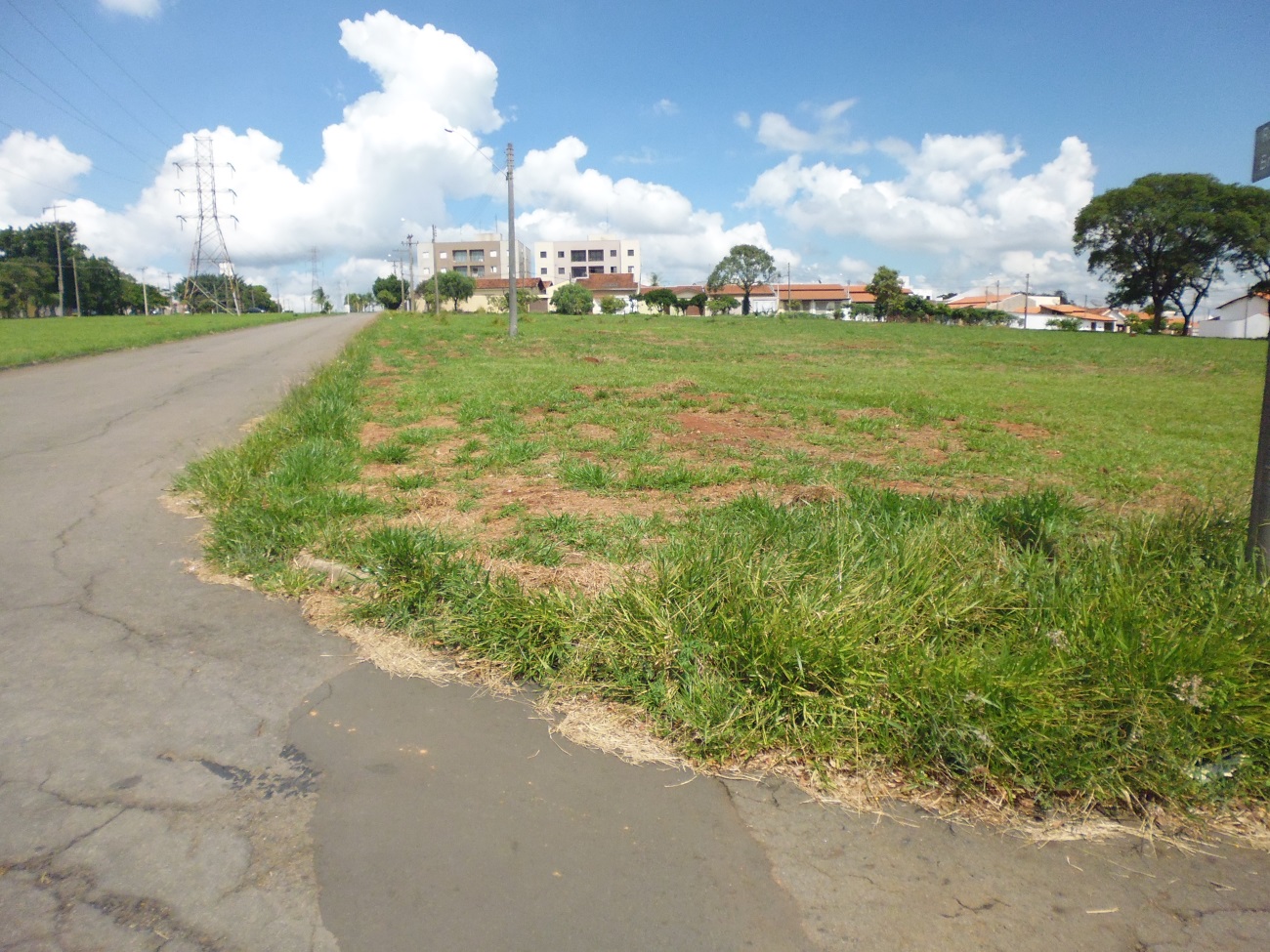 